Эффективные средства и методы применяемые в коррекционной работе логопеда-дефектолога с обучающимися с ОВЗ.     У обучающихся с ОВЗ часто отмечается понижение к познавательной активности, мотивации к учебной деятельности, самостоятельности. Поиск новых приемов, методов является одним из необходимых средств повышения эффективности коррекционно-развивающего процесса в работе педагога.          При работе с обучающимися с ОВЗ я применяю различные  интересные методы коррекционной работы из нейродефектологии.      Нейродефектология – это достаточно молодое научное направление. Которое совмещает некоторые медицинские и педагогические дисциплины, исследующие вопросы развития и функционирования ВПФ человека и их коррекции:-дефектология-нейрофизиология-нейропсихология-педагогика-психология       В дополнение, я бы хотела процитировать высказывание доктора псхилогических наук Т.Г.Визель : «Нейродефектология открывает новое направлениет для мысли специалистов, работающих с детьми и взрослыми и является мощным стимулом к созданию новых коррекционных и восстановительных методик».       В коррекционно - развивающие занятия с детьми входят такие  средста:Коррегирующая гимнастика для глазГлазодвигательные упражнения усиливают работоспособность головного мозга и развивают межполушарное взаимодействие. С помощью таких упражнений увеличивается пространство зрительного восприятия. Хорошо развитая зрительно-моторная координация повышает эффективность обучения у детей с ОВЗ.        Гимнастику для глаз можно проводить несколько раз за занятие в течение 2-5 мин. Упражнения делаются в любой части коррекционного занятия (в начале, середине, конце).      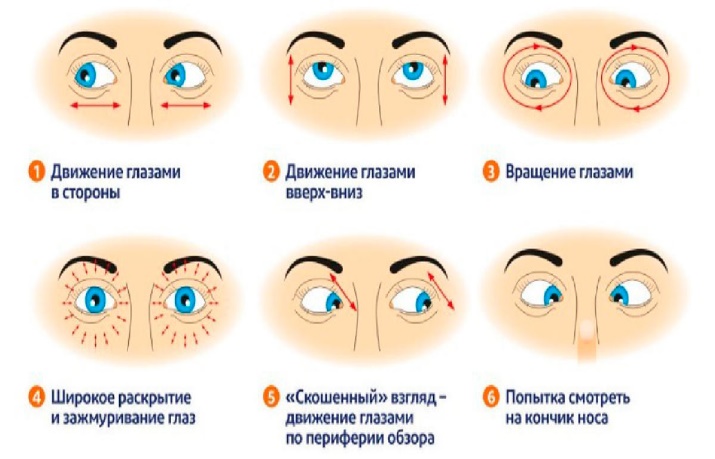 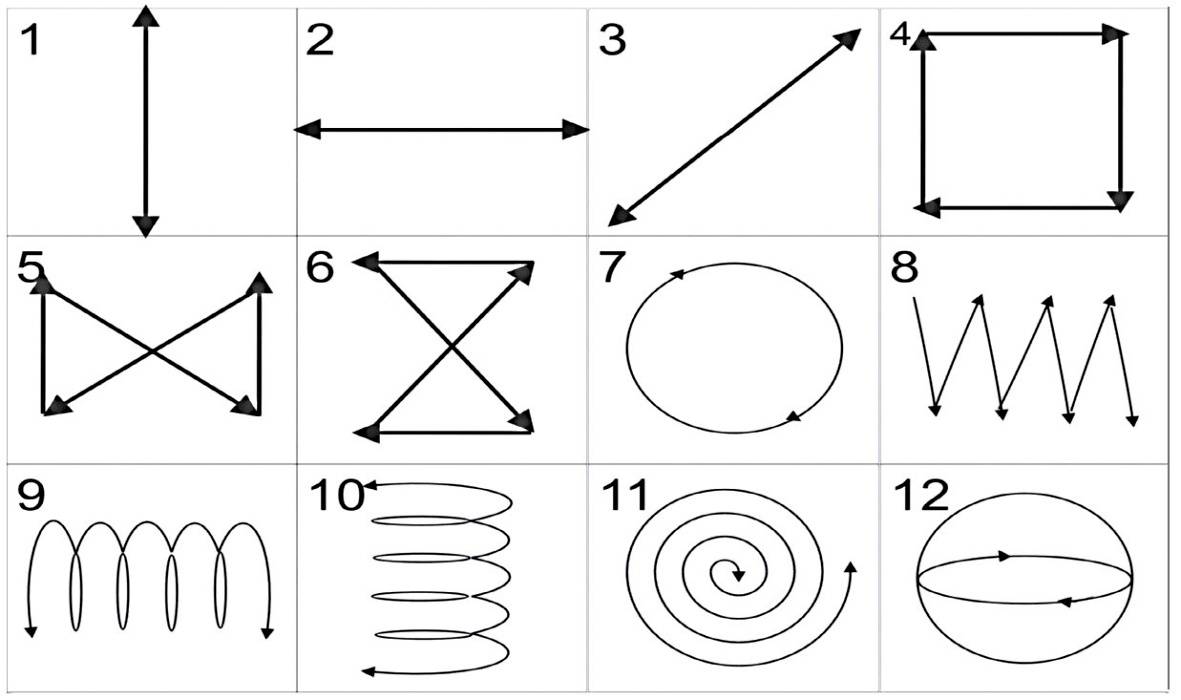 НейросказкиДанный вид деятельности включает в себя: речевое развитие, сказку, мелкую моторику. Сюжет сказки проговаривается с определенными буквами, слогами, словами и выполняется специальными упражнениями. 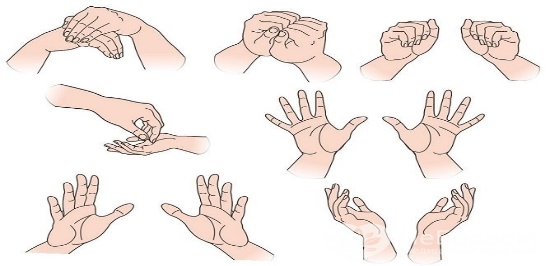 Межполушарное взаимодействиеМежполушарное взаимодействие является основой развития интеллекта. Упражнения для формирования межполушарного взаимодействия развивают работу полушарий, способствуют улучшению мыслительной деятельности, памяти и внимания. Существенно облегчают процесс письма и чтения. 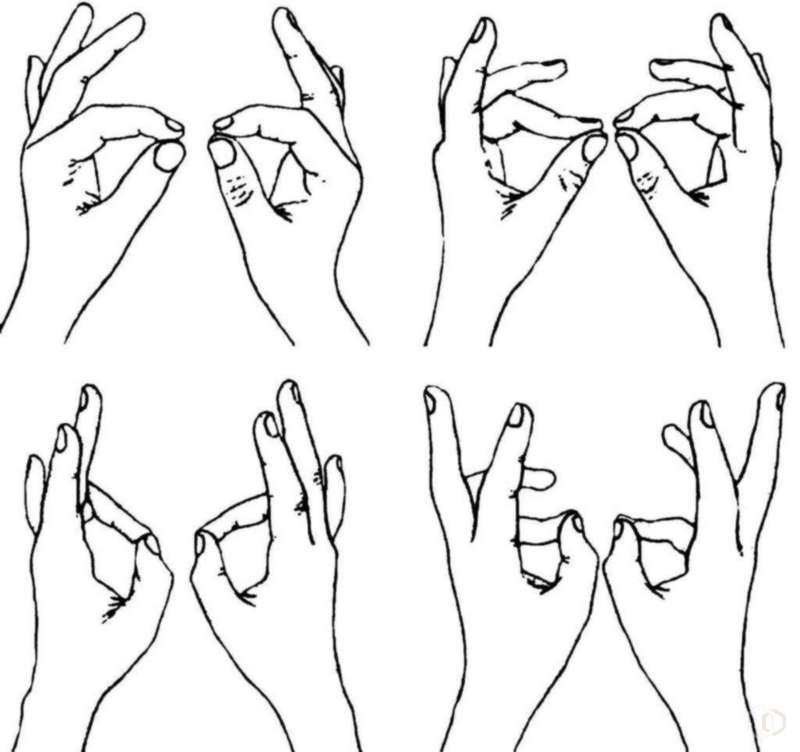            Упражнения «Зеркальное рисование»                                           «Специальные прописи»«Лезгинка» «Колечки»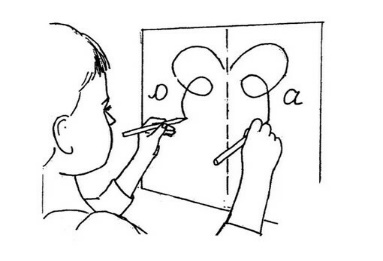 НейродыханиеУпражнения для дыхания учат глубокому и равномерному дыханию. Насыщают организм обучающихся кислородом, что способствует лучше запомнить информацию. Умение правильно выполнять дыхательные упражнения помогает в процессе чтения, говорения. При нейродыхании используется мелкая моторика и воздушная струя. 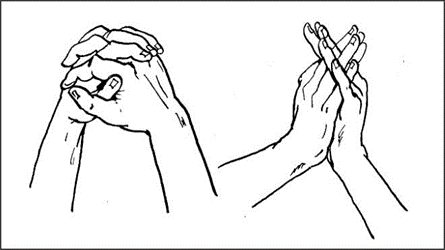 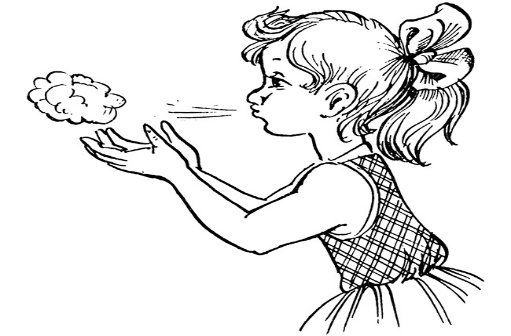 Мозговая гимнастикаПростые движения и упражнения в мозговой гиманстике помогают обучающимся улучшить показатели различных психических процессов: формируется обьем памяти, устойчивость внимания, развиваются психомоторные процессы. Лучше начинают усваиваться учебные навыки. В гимнастику мозга входит: - перекрестные шаги и прыжки под музыку                                                  -  вращение шеи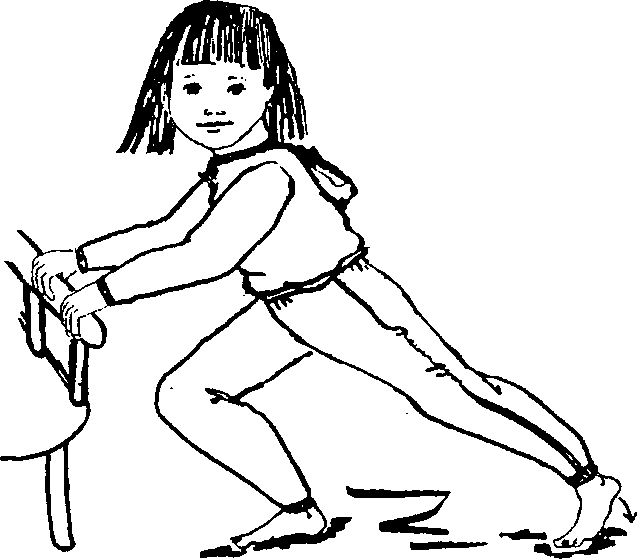                                                  - энергетизатор                                                  - активизация рук                                                  - гравитационное скольжение Таким образом, применяя на коррекционных занятиях вышеперечисленные методы и средства, коррекция обучения детей с ОВЗ протекает значительно быстрее и эффективнее. 